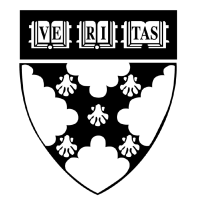 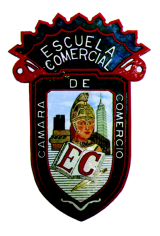 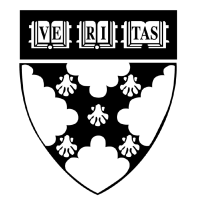 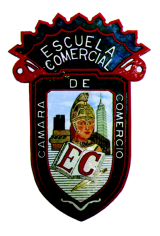 Tema:Rojo MexicanoActividad 1:Entregar el trabajo de la exposición "Rojo Mexicano" en el Palacio de Bellas Artes el día  lunes 22 de enero.3oA,del libro de texto subrayar ideas principales y responder preguntas de las páginas 100 a 105 y buscar la definición de Prólogo. Y sus diferentes formas de llamarlo, para el martes28. EspañolMateria: HistoriaProfesor: Jorge Mercado